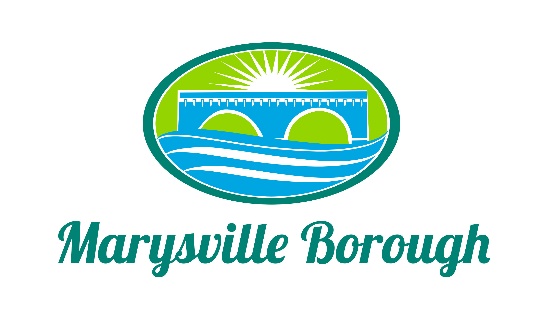 Parks and Recreation MinutesFebruary 7, 20226:00 PMThe Park and Recreation Meeting was called to order at 6:30 pm on Monday, February 7, 2022 at the Marysville Borough Office. Present were council members Leigh Ann Urban, Charles Wentzel, Jackie Zulli and Borough Manager Zachary Border, New BusinessElect a Chair The Committee nominated Charles Wentzel as Chair and with no other nominations he accepted and was appointed as ChairKristie Smith Perry County Conservation DistrictKristie discussed and Earth Day Celebration that will be held on April 23 at the Clarks Ferry Traven. There will be food and vendors and much more.  Pump Track Mike from the Susquenita Mountain Bike Team wanted to discuss installing a pump track at the Lions club. Mike described what a pump track was and what type tracks there are. The committee really liked the idea but did not think it would work at the lions club portion of the park that the borough owned but they suggested reaching out to a private land owner to see if they would be willing to help out with the track.  Pool Manager The Committee discussed the opening of the pool manager position Rich Stees was as the meeting to go over the responsibilities of the pool manager and the committee directed Zach to advertise for the position.Pool Employee SalariesThe committee decided to refer this to the finance committee   Award or other recognition for those involved in the bridge dropThe committee directed Zach to draft a letter for all of council to sign that thanked all who were involved with the bridge drop. Update on Grant Discussion with County / Penn StrategiesZach Leigh Ann and Greg met with the Grant writes at Penn Strategies to discuss grant opportunities with for Parks and Rec  and some of the suggestions were to apply for the trails grant again as well as a DCNR grant for a parks masterplan.            Old BusinessGreenways, Trails and Recreation Grant ProgramZach informed the committee that the borough did not receive this grant only nine awards were given out in the entire state and none were in perry county. Hoverter Grant The borough did not receive any grant money from the foundation based on the fact that the foundation felt that since the borough was not a nonprofit and had other ways to obtain the funds for the playground improvementsCDBG GrantZach informed the committee that this was still being reviewed by CDBG.Future Pool fundraisersNo DiscussionPlant a new tree to decorate for ChristmasNo Discussion  Tabled Items Pool Parking Lot, Family Fun Night, Flea Market, Food Trucks, and Vendors were all tabled to a future meeting 